-PROJEKT-U C H W A Ł A Nr …/……/2022Rady Miejskiej Gorzowa Śląskiegoz dnia …. …………. Rokuw sprawie: uchwalenia Programu Współpracy Gminy Gorzów Śląski z organizacjami  pozarządowymi na rok 2023.Na podstawie art. 18 ust.2 pkt. 15, ustawy z dnia 8 marca 1990 roku o samorządzie gminnym (t. j. Dz. U. z 2022 r. poz. 559 ze zm.) w zw. z art. 5a ust.1 ustawy z dnia 24 kwietnia 2003 r. o działalności pożytku publicznego i o wolontariacie (t. j. Dz. U. z 2022 r. poz.1327 ze zm.). Rada Miejska Gorzowa Śląskiego, po konsultacjach uchwala, co następuje: § 1 Uchwala się Program Współpracy Gminy Gorzów Śląski z Organizacjami Pozarządowymi na rok 2023 w brzmieniu jak w załączniku do niniejszej uchwały. § 2 Wykonanie uchwały powierza się Burmistrzowi Gorzowa Śląskiego. § 4 Uchwała wchodzi w życie z dniem podjęcia i podlega podaniu do publicznej wiadomości poprzez wywieszenie na tablicy ogłoszeń tutejszego urzędu. Załącznik do uchwały Nr ……/……/2022 Rady Miejskiej Gorzowa Śląskiego-PROJEKT-z dnia 20.10.2022 R. PROGRAM WSPÓŁPRACY GMINY GORZÓW ŚLĄSKI Z ORGANIZACJAMI POZARZĄDOWYMI ORAZ INNYMI PODMIOTAMI PROWADZĄCYMI DZIAŁALNOŚĆ POŻYTKU PUBLICZNEGO NA ROK 2023 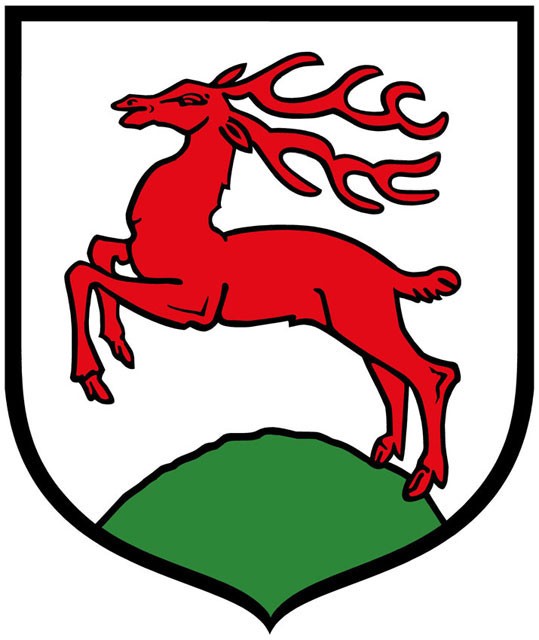 Wstęp Niniejszy Program jest wyrazem polityki władz Miasta i Gminy wobec organizacji pozarządowych i innych podmiotów prowadzących działalność pożytku publicznego, polityki zmierzającej do zapewnienia im jak najlepszych możliwości do działania na terenie Gminy Gorzów Śląski. Program Współpracy wyznacza kierunki i obszary realizacji wspólnych zadań i współpracy Gminy Gorzów Śląski z organizacjami pozarządowymi. Określa priorytety, które Gmina Gorzów Śląski zamierza realizować wspólnie z organizacjami pozarządowymi tworząc podstawę partnerskich relacji. Obszar aktywności organizacji pozarządowych oraz innych podmiotów prowadzących działalność pożytku publicznego odzwierciedla potrzeby społeczności lokalnej, a utworzony program umożliwi rozwinięcie zakresu działań organizacji, da im wsparcie, które jest podstawą do realizacji podejmowanych działań. Przyczyni się to do poprawy jakości życia mieszkańców Gminy Gorzów Śląski oraz do lepszego rozpoznawania i zaspokajania potrzeb społecznych w sposób skuteczny i efektywny. Ważnym elementem współpracy jest wzajemne pozyskiwanie informacji, opinii i uwag w zakresie podejmowanych przedsięwzięć. Program współpracy z organizacjami pozarządowymi staje się kluczowym instrumentem tworzącym warunki do wzajemnego czerpania z doświadczeń lat poprzednich, co pozwoli na zwiększenie skuteczności i efektywności działań związanych z realizacją zadań publicznych. § 1DEFINICJEIlekroć w Programie Współpracy Gminy Gorzów Śląski z Organizacjami Pozarządowymi i innymi Podmiotami mowa jest o: Ustawie - rozumie się przez to ustawę z dnia 24 kwietnia 2003r. o działalności pożytku publicznego i o wolontariacie (t. j. Dz. U. z 2020 r. poz.1057 ze zm.); Uchwale – rozumie się przez to uchwałę Rady Miejskiej Gorzowa Śląskiego w sprawie ustalenia Programu współpracy Gminy Gorzów Śląski z organizacjami pozarządowymi i innymi podmiotami na rok 2023, podjętą na podstawie art. 5a ust. 1 ustawy; Programie - rozumie się przez to Program Współpracy Gminy Gorzów Śląski z Organizacjami Pozarządowymi i innymi podmiotami prowadzących działalność pożytku publicznego; Dotacji - rozumie się przez to dotację w rozumieniu art. 2 pkt. 1 ustawy; Działalności pożytku publicznego – należy przez to rozumieć działalność określoną w art. 3 ust.1 ustawy; Organizacji Pozarządowej - rozumie się przez to organizacje w rozumieniu art. 3 ust. 2 ustawy oraz podmioty wymienione w art. 3 ust. 3 ustawy; Otwartym konkursie ofert – rozumie się przez to konkurs, o którym mowa w art. 11 ust. 2 oraz art. 13 ustawy; Trybie pozakonkursowym – należy przez to rozumieć tryb zlecania realizacji zadań publicznych organizacjom pozarządowym z pominięciem otwartego konkursu ofert, określony w art. 19a ustawy; Środkach Publicznych - rozumie się przez to środki w rozumieniu art. 2 pkt. 2 ustawy; Gminie - rozumie się przez to Gminę Gorzów Śląski; Urzędzie - rozumie się przez to Urząd Miejski w Gorzowie Śląskim; Stronie internetowej Gminy – rozumie się przez to adres internetowy www.gorzowslaski.pl § 2Program określa:Cel główny i cele szczegółowe programu; Zasady współpracy z organizacjami pozarządowymi; Zakres przedmiotowy programu; Formy współpracy z organizacjami pozarządowymi; Priorytetowe zadania publiczne realizowane we współpracy z organizacjami pozarządowymi; Okres realizacji programu; Sposób realizacji programu; Wysokość środków planowanych na realizację programu; Sposób oceny realizacji programu; Informację o sposobie tworzenia programu oraz o przebiegu konsultacji; Tryb powoływania i zasady działania komisji konkursowych do opiniowania ofert w otwartych konkursach ofert. § 3CEL GŁÓWNY I CELE SZCZEGÓŁOWE PROGRAMUCelem głównym Programu jest kształtowanie partnerstwa, demokratycznego ładu społecznego w środowisku lokalnym, wypracowanie wspólnych mechanizmów służących efektywnemu i skutecznemu diagnozowaniu, a następnie zaspokajaniu zbiorowych potrzeb mieszkańców Gminy Gorzów Śląski. Celami szczegółowymi służącymi osiągnięciu założenia głównego jest: podejmowanie i inicjowanie różnorodnych form współdziałania z organizacjami pozarządowymi oraz określenie zadań publicznych, które umożliwią dokładniejsze zaspokajanie potrzeb zbiorowych mieszkańców Gminy; tworzenie dogodnych warunków do zwiększania aktywności społecznej w zakresie realizacji określonych zadań publicznych; wzmocnienie potencjału organizacji pozarządowych do realizacji zadań, a także pełniejsze wykorzystanie ich możliwości kadrowych i rzeczowych; podnoszenie standardów realizacji zadań przez organizacje poprzez pełną współpracę i wsparcie organów Gminy; promowanie idei społeczeństwa obywatelskiego oraz dążenie do wywoływania potrzeby społecznej dotyczącej partycypacji mieszkańców w podejmowanych inicjatywach, zmierzającej do ciągłej poprawy jakości ich życia; wsparcie Gminy dla podejmowanych przez organizacje pozarządowe nowych inicjatyw i wykorzystywanie wszelkich dostępnych procedur służących ich skutecznej realizacji; analizowanie i ocenianie rezultatów współpracy oraz realizowanie działań usprawniających. § 4ZASADY WSPÓŁPRACY Z ORGANIZACJAMI POZARZĄDOWYMIWspółpraca gminy z organizacjami pozarządowymi opiera się na zasadach: pomocniczości – dążenie do poszerzania zakresu zadań zlecanych organizacjom pozarządowym oraz wspieranie działania organizacji pozarządowych w zakresie, jaki jest niezbędny do efektywnej realizacji podejmowanych przez nie zadań publicznych; suwerenności stron – zagwarantowanie niezależności, równości oraz autonomii podmiotów realizujących Program, w granicach przyznanych przez prawo; partnerstwa – podejmowanie działań we współpracy opartej na wzajemnym szacunku, zaufaniu i uznaniu równorzędności stron; efektywności – realizowanie planowanych działań i dążenie do osiągania wspólnie określonych celów, podnoszenie efektów w zakresie wzajemnej współpracy oraz minimalizacji kosztów z tym związanych; uczciwej konkurencji – podejmowanie działań opierających się na równych dla wszystkich stron i obiektywnych kryteriach, zasadach oraz prowadzenie działań (w szczególności dotyczących zlecania zadań publicznych) w sposób transparentny i przejrzysty; jawności – zachowanie przejrzystości i transparentności podejmowanych działań oraz dostępu do informacji o działalności, realizowanych projektach, pozyskanych środkach finansowych, wewnętrznych zmianach itp.; równości szans – dążenie do określenia i uwzględnienia potrzeb grup dyskryminowanych oraz ich wzmocnienia i bezpośredniego włączenia w procesy podejmowania decyzji. § 5ZAKRES PRZEDMIOTOWY PROGRAMUPrzedmiotowy zakres współpracy Gminy z organizacjami pozarządowymi dotyczy realizacji zadań publicznych określonych w art. 4 ust. 1 ustawy o działalności pożytku publicznego i o wolontariacie, w zakresie odpowiadającym zadaniom własnym gminy wynikającym z art. 7 ustawy z dnia 8 marca 1990 r. o samorządzie gminnym oraz innych ustaw. Przedmiot współpracy określa wspólne wykonywanie zadań publicznych w celu zaspokajania potrzeb społecznych. Jest to proces wieloetapowy, na który składają się następujące działania: zdefiniowanie istniejących problemów społecznych mieszkańców Gminy oraz podejmowanie działań zmierzających do ich rozwiązania; wsparcie finansowe i pozafinansowe kierowane przez Gminę dla realizowanych przez organizacje pozarządowe działań; podejmowanie obustronnych inicjatyw dla rozwoju współpracy Gminy i organizacji pozarządowych w celu zaspokajania istniejących potrzeb mieszkańców Gminy; wspólne dążenie do podwyższenia stopnia skuteczności współpracy i rozwoju jej form. § 6FORMY WSPÓŁPRACY Z ORGANIZACJAMI POZARZĄDOWYMIW 2023 roku Gmina Gorzów Śląski planuje współpracować z organizacjami pozarządowymi w formie finansowej i pozafinansowej. Zlecania organizacjom pozarządowym realizacji zadań publicznych polegają przede wszystkim na: Udzieleniu dotacji finansowych organizacjom pozarządowym w trybie otwartego konkursu ofert na zasadach określonych w ustawie, w formie: powierzania wykonywania zadań publicznych, lub, wspierania wykonywania tych zadań.Dofinansowanie wkładu własnego organizacji pozarządowych oraz podmiotów prowadzących działalność pożytku publicznego, realizujących Projekty współfinansowane ze środków zewnętrznych z zakresu zadań publicznych, Przekazaniu środków finansowych organizacjom pozarządowym na realizację zadań publicznych z pominięciem otwartego konkursu ofert na podstawie art. 19 a ustawy. Współpraca pozafinansowa realizowana może być między innymi poprzez: wzajemne informowanie się Gminy oraz organizacji pozarządowych o planowanych kierunkach działalności i współdziałania w celu zharmonizowania tych kierunków; promocję działalności organizacji pozarządowych; doradztwo i udzielanie przez Gminę pomocy merytorycznej organizacjom pozarządowym; organizację lub współudział organów samorządu Gminy Gorzów Śląski w przeprowadzeniu szkoleń, w tym: z zakresu funduszy unijnych, konferencji, forum wymiany doświadczeń, w celu podniesienia sprawności funkcjonowania organizacji; aktualizację strony internetowej Gminy w zakresie informacji dotyczących organizacji pozarządowych z terenu Gminy Gorzów Śląski; udzielanie rekomendacji organizacjom pozarządowym współpracującym z samorządem, które ubiegają się o dofinansowanie z innych źródeł; udział przedstawicieli organizacji pozarządowych w pracach komisji konkursowych celem opiniowania ofert złożonych w otwartych konkursach ofert (z wyłączeniem osób wskazanych przez organizacje pozarządowe biorące udział w konkursie); cykliczne spotkania przedstawicieli Gminy z przedstawicielami sektora pozarządowego i innymi zainteresowanymi, mające na celu wymianę poglądów dotyczących najważniejszych aspektów funkcjonowania organizacji pozarządowych oraz rozwój form współpracy; tworzenie wspólnych zespołów o charakterze doradczym i inicjatywnym, złożonych z przedstawicieli organizacji pozarządowych oraz przedstawicieli Gminy; obejmowanie patronatem przez władze Gminy projektów i inicjatyw realizowanych przez organizacje pozarządowe; wspólne opracowywanie i realizacja projektów finansowanych ze środków zewnętrznych; konsultowanie projektów aktów prawa miejscowego w dziedzinach dotyczących działalności organizacji pozarządowych; udostępnianie hali widowiskowo sportowej dla wszystkich stowarzyszeń z terenu Gminy Gorzów Śląski na zasadach określonych przez jednostkę organizacyjną administrującą halą widowiskowo sportową. § 7PRIORYTETOWE ZADANIA PUBLICZNE REALIZOWANE WE WSPÓŁPRACY Z ORGANIZACJAMI POZARZĄDOWYMI.Obszar współpracy Gminy i organizacji na rok 2023 obejmuje sferę zadań publicznych, o których mowa w art.4 ust.1 ustawy. Jako zadania priorytetowe określa się zadania z zakresu: KULTURY I SZTUKI Wspieranie społecznych lokalnych inicjatyw kulturalnych, Przedsięwzięcia realizowane w ramach tego zadania mogą przybierać następujące formy:Organizowanie wystaw, festiwali, koncertów, warsztatów teatralnych, Wydawanie niskonakładowych, niekomercyjnych publikacji.KULTURY FIZYCZNEJ I SPORTUUpowszechnianie kultury fizycznej i sportu wśród mieszkańców ze szczególnym uwzględnieniem dzieci i młodzieży, Przedsięwzięcia realizowane w ramach tego zadania mogą przybierać następujące formy:Organizacja zajęć, zawodów oraz imprez sportowo- rekreacyjnych. Udział w rozgrywkach, zawodach, turniejach. TURYSTYKIUpowszechnianie turystyki kwalifikowanej wśród mieszkańców ze szczególnym uwzględnieniem dzieci i młodzieży, Przedsięwzięcia realizowane w ramach tego zadania mogą przybierać następujące formy:Organizowanie imprez turystyczno- krajoznawczych (górskich, pieszych, rowerowych, marszów na orientację), Organizowanie konkursów, turniejów o tematyce wiedzy krajoznawczo- turystycznej. OCHRONY I PROMOCJI ZDROWIA Propagowanie wśród mieszkańców ochrony i promocji zdrowia, Przedsięwzięcia realizowane w ramach tego zadania mogą przybierać formę organizacji programów dotyczących promocji i profilaktyki zdrowia, Zaspokajanie potrzeb z zakresu ochrony zdrowia, pielęgnacji ludzi chorych, starych i niepełnosprawnych w domu oraz ich rehabilitacji leczniczej. ZADAŃ NA RZECZ OSÓB NIEPEŁNOSPRAWNYCHPrzedsięwzięcia realizowane w ramach tego zadania mogą przybierać następujące formy:Organizowanie imprez turystyczno- sportowo- rehabilitacyjnych, Rehabilitacja uzupełniająca dla dzieci niepełnosprawnych.PODTRZYMYWANIE I ROZWÓJ TOŻSAMOŚCI KULTUROWEJ MNIEJSZOŚCI NARODOWYCH§ 8OKRES REALIZACJI PRGRAMU„Program współpracy Gminy Gorzów Śląski z organizacjami pozarządowymi oraz innymi podmiotami prowadzącymi działalność pożytku publicznego na rok 2023” - obowiązuje od 01.01.2023 roku do 31.12.2023 roku. § 9SPOSÓB REALIZACJI PRGRAMUPodmiotami realizującymi program są: Rada Miejska Gorzowa Śląskiego z zakresu kreowania kierunków współpracy gminy z organizacjami oraz określenia wysokości środków przeznaczonych na dofinansowanie zadań realizowanych przez organizacje. Burmistrz Gorzowa Śląskiego w zakresie realizacji rocznego programu współpracy jako organ wykonawczy, a w szczególności poprzez: - ogłaszanie otwartych konkursów ofert na realizację zadań publicznych Gminy Gorzów Śląski oraz powoływanie Komisji Konkursowych, - wybieranie najkorzystniejszej oferty realizacji zadań publicznych na podstawie rekomendacji Komisji Konkursowych. Organizacje pozarządowe w zakresie odpowiadającym działaniom gminy. Burmistrz Gorzowa Śląskiego realizuje program współpracy przy pomocy pracowników Urzędu Miejskiego, którzy w jego imieniu podejmują działania w obszarze: przygotowania i prowadzenia konkursów ofert dla organizacji na realizację zadań publicznych ze środków Gminy, rozliczania organizacji z merytorycznego i finansowego wykonania zadań publicznych, kontroli nad realizacją zadań publicznych wykonywanych przez organizacje pozarządowe, podejmowania i prowadzenia bieżącej współpracy z organizacjami prowadzącymi działalność pożytku publicznego. § 10WYSOKOŚĆ ŚRODKÓW PLANOWANYCH NA REALIZACJĘ PROGRAMUNa realizację programu planuje się przeznaczyć kwotę w wysokości wynikającej z Uchwały Budżetowej Gminy Gorzów Śląski na rok 2023 rok nie mniej niż 170.000,00 zł. § 11SPOSÓB OCENY REALIZACJI PROGRAMUBurmistrz Gorzowa Śląskiego przedłoży Radzie Miejskiej w terminie do dnia 31 maja 2023 roku sprawozdanie z realizacji Programu oraz opublikuje jego treść w Biuletynie Informacji Publicznej. Sprawozdanie zawierać będzie informacje na temat efektywności realizacji programu opartej w szczególności o analizę następujących wskaźników: liczba ofert złożonych przez organizacje pozarządowe na realizację zadań publicznych, z wyszczególnieniem ofert złożonych w drodze otwartych konkursów ofert i w trybie pozakonkursowym; liczbę organizacji pozarządowych, z którymi zawarto umowy na realizację zadania publicznego; liczba organizacji pozarządowych, którym zlecono realizację zadań publicznych; liczbę zadań, których realizację zlecono organizacjom pozarządowym; wysokość środków finansowych przekazanych organizacjom pozarządowym z budżetu Gminy na realizację zadań publicznych; udział środków własnych organizacji pozarządowych w realizacji zadań publicznych zleconych w drodze otwartych konkursów ofert; liczbę form współpracy pozafinansowej gminy z organizacjami pozarządowymi. § 12INFORMACJA O SPOSOBIE TWORZENIA PROGRAMU ORAZ O PRZEBIEGU KONSULTACJIProjekt Programu współpracy na 2023 rok powstał na bazie programu współpracy na rok 2022 oraz w oparciu o doświadczenia realizacji w latach ubiegłych. Projekt programu został skonsultowany z organizacjami pozarządowymi w sposób określony w uchwale Nr XLVI/358/2010 Rady Miejskiej w Gorzowie Śląskim z dnia 30 września 2010 roku w sprawie szczegółowego sposobu konsultowania z radami działalności pożytku publicznego lub organizacjami pozarządowymi i innymi podmiotami prowadzącymi działalność pożytku publicznego projektów aktów prawnych miejscowego w dziedzinach dotyczących działalności statutowej tych organizacji. Wyniki konsultacji mają charakter opiniodawczy. Sprawozdanie z przeprowadzonych konsultacji jest zamieszczone na stronie internetowej Gminy (załącznikiem do sprawozdania są uwagi i propozycje do Programu przekazane przez przedstawicieli organizacji pozarządowych). § 13TRYB POWOŁYWANIA I ZASADY DZIAŁANIA KOMISJI KONKURSOWYCH 
DO OPINIOWANIA OFERTY W OTWARTYCH KONKURSACH OFERT. Komisja konkursowa do opiniowania ofert powoływana jest przez Burmistrza Gorzowa Śląskiego, w drodze zarządzenia. W skład komisji konkursowej wchodzi od 4 do 6 osób, w tym co najmniej 2 przedstawicieli Gminy oraz co najmniej 2 osoby wskazane przez organizacje pozarządowe lub podmioty wymienione w art. 3 ust. 3 ustawy. Komisja konkursowa może działać bez udziału osób wskazanych przez organizacje pozarządowe lub podmioty wymienione w art. 3 ust. 3 jedynie w przypadkach określonych ustawą. Funkcję przewodniczącego komisji konkursowej pełni jeden z przedstawicieli Gminy, wskazany przez Burmistrza Gorzowa Śląskiego. W przypadku nieobecności przewodniczącego prawomocnym zastępcą zostaje inny przedstawiciel Gminy wskazany przez Burmistrza Gorzowa Śląskiego spośród pozostałych członków komisji. W pracach komisji mogą uczestniczyć, na wniosek członka komisji lub własny, z głosem doradczym, osoby posiadające specjalistyczną wiedzę w dziedzinie obejmującej zakres zadań publicznych, których konkurs dotyczy. Decyzję w przedmiotowym zakresie podejmuje Burmistrza Gorzowa Śląskiego. Przedstawiciele Gminy powoływani są spośród pracowników Urzędu Miejskiego w Gorzowie Śląskim. Członków komisji wskazanych przez organizacje pozarządowe oraz podmioty wymienione w art. 3 ust. 3 ustawy wybiera Burmistrza Gorzowa Śląskiego spośród osób wskazanych przez organizacje pozarządowe lub podmioty wymienione w art. 3 ust. 3 ustawy, z wyłączeniem osób wskazanych przez organizacje pozarządowe lub podmioty wymienione w art. 3 ust. 3 ustawy, które złożyły ofertę w otwartym konkursie ofert. Komisja Konkursowa opiniuje oferty na posiedzeniach zamkniętych.W przypadku nieobecności członka komisji posiedzenie odbywa się w zmniejszonym składzie, pod warunkiem że bierze w nim udział co najmniej połowa jej składu, lecz nie mniej niż dwóch członków.Uczestnictwo w pracach Komisji jest nieodpłatne. W pracach Komisji nie może brać udziału osoba, w stosunku do której zachodzą przesłanki określone w art. 24 ustawy z dnia 14 czerwca 1960 r. Kodeks Postępowania Administracyjnego dotyczące wyłączenia pracownika. Komisja konkursowa opiniuje oferty pod względem ich poprawności formalnej oraz pod względem merytorycznym, zgodnie z kryteriami i warunkami wskazanymi w ogłoszeniu otwartego konkursu ofert. Z prac komisji konkursowej sporządza się protokół obejmujący w szczególności: Liczbę zgłoszonych ofert, Wskazanie ofert odrzuconych na etapie oceny formalnej, Zestawienie ofert z propozycją kwot dotacji. Protokół prac komisji konkursowej podpisują wszyscy członkowie biorący udział w jej posiedzeniu. Protokół przedstawiany jest Burmistrzowi Gorzowa Śląskiego. § 14POSTANOWIENIA KOŃCOWEW zakresie nieuregulowanym w Programie współpracy Gminy z organizacjami pozarządowymi stosuje się przepisy ustawy.